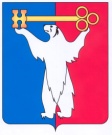 АДМИНИСТРАЦИЯ ГОРОДА НОРИЛЬСКАКРАСНОЯРСКОГО КРАЯПОСТАНОВЛЕНИЕ31.05.2021	                                        г. Норильск	                                          № 242Об организации и проведении социально значимых работВ целях организации благоустройства и озеленения территории муниципального образования город Норильск, в соответствии с Положением о социально значимых работах для муниципального образования город Норильск, утвержденным решением Норильского городского Совета депутатов от 06.06.2006 № 62-904 (далее – Положение),ПОСТАНОВЛЯЮ:1. Провести 26.06.2021 с 09-00 ч. до 13-00 ч. общегородской субботник по организации мероприятий по охране окружающей среды в границах муниципального образования город Норильск в местах, определенных приложением № 2 к настоящему постановлению, со следующими видами работ:- подметание территории;- очистка от мусора;- сбор мусора в мешки. 2. Провести 18.09.2021 с 09-00 ч. до 13-00 ч. общегородской субботник по организации благоустройства и озеленению территории муниципального образования город Норильск в местах, определенных приложением № 1 к настоящему постановлению, со следующими видами работ:- подметание территории;- очистка от мусора;- сбор мусора в мешки;- посадка саженцев. 3. Назначить Управление городского хозяйства Администрации города Норильска ответственным за обеспечение и организацию выполнения социально значимых работ, предусмотренных пунктами 1, 2 настоящего постановления.4. Рекомендовать руководителям организаций, предприятий, учреждений независимо от их организационно-правовых форм и форм собственности, в том числе общественных, индивидуальным предпринимателям, осуществляющим свою деятельность без образования юридического лица, в том числе заинтересованным в участии в социально значимых работах, предусмотренных пунктами 1, 2 настоящего постановления, направить свои предложения и заявки в Управление городского хозяйства Администрации города Норильска в соответствии с Положением.5. Граждане, намеренные принять участие в социально значимых работах, предусмотренных пунктами 1, 2 настоящего постановления, не являющиеся участниками из числа работников организаций, определенных пунктом 4 настоящего постановления, обеспечиваются (при необходимости) необходимым инвентарем в местах проведения социально значимых работах, предусмотренных пунктами 1, 2 настоящего постановления, ответственным за обеспечение и организацию выполнения социально значимых работ, указанным в пункте 3 настоящего постановления, на основании заявленной потребности в свободной форме.6. Прием предложений и заявок указанных в пунктах 4, 5 настоящего постановления на организацию и проведение общегородского субботника по организации благоустройства и озеленения территории муниципального образования город Норильск, по организации мероприятий по охране окружающей среды в границах муниципального образования осуществляется в срок до 04.06.2021 Управлением городского хозяйства Администрации города Норильска. 7. Финансирование расходов по организации и проведению социально значимых работ, указанных в пунктах 1, 2 настоящего Положения, осуществляется за счет средств местного бюджета.8. Управлению городского хозяйства Администрации города Норильска:- обеспечить проведение инструктажа по технике безопасности;- обеспечить (при необходимости) участников необходимым инвентарем, обмундированием, спецодеждой, транспортом и механизмами;- осуществлять непосредственный контроль хода выполнения социально значимых работ;- обеспечить размещение на официальном сайте муниципального образования город Норильск и опубликование в газете «Заполярная правда» информации об итогах проведения социально значимых работ не позднее 5 рабочих дней со дня их проведения.  9. Опубликовать настоящее постановление в газете «Заполярная правда» и разместить его на официальном сайте муниципального образования город Норильск.10. Контроль исполнения настоящего постановления возложить на заместителя Главы города Норильска по городскому хозяйству.Глава города Норильска 						                   Д.В. КарасевПриложение № 1 к постановлению Администрации города Норильскаот 31.05.2021 № 242Перечень мест для проведения мероприятий по благоустройству и озеленению территории муниципального образования город Норильск Приложение № 2 к постановлению Администрации города Норильскаот 31.05.2021 № 242Перечень территорий по организации мероприятий по охране окружающей среды в границах муниципального образования№п/пТерритория1участок № 1 территория озера «Долгое»2участок № 2 территория озера «Долгое»3участок № 3 территория озера «Долгое»4участок № 4 территория озера «Долгое»5участок № 5 территория озера «Долгое»6участок № 6 территория озера «Долгое»7участок № 7 территория озера «Долгое»8участок № 8 территория озера «Долгое»9участок № 9 территория озера «Долгое» (вдоль дороги)10участок № 10 территория озера «Долгое»11участок № 11 территория озера «Долгое»12участок № 12 территория озера «Долгое»13участок № 13 территория озера «Долгое»      14участок № 14 территория озера «Долгое»15участок № 15 территория озера «Долгое»16участок № 16 территория озера «Долгое»17участок № 17 территория озера «Долгое»18участок № 18 Территория в районе озера «Долгого» от трубопровода до автодороги19участок № 19  Территория в районе озера «Долгого» от трубопровода до автодороги20участок № 20  Территория в районе озера «Долгого» от трубопровода до автодороги21участок № 21 территория озера «Долгое»22участок № 22 территория озера «Долгое»23участок № 23 территория озера «Долгое»24участок № 24 территория озера «Уолбе»25участок № 25 территория озера «Уолбе»26ул. Игарская, 20 (стадион) (вдоль дороги)27ул. Бауманская – Федоровского 13/2(вдоль дороги) 28Смотровая площадка (возле Енисейской, 7)29ул. Кравца, 16-1430ул. Пионерская, 2 31ул. Строителей, 29-2532ул. Строителей, 533ул. Федоровского, 2 А (вдоль дороги) 34ул. Космонавтов, 12 (вдоль дороги), 35ул. Космонавтов, 27-2336ул. Норильская, 8 (зеленая зона)37ул. Норильская, д.4 (зеленая зона)38ул. Строительная, 1Ж (зеленая зона)39ул.Школьная, 2 (зеленая зона)40ул. Победы, 941ул. Победы, 1542ул. Надеждинская, 2043ул. Надеждинская, 2Б№п/пТерритория1Участок № 1, Территория вдоль проезжей части насыпной автодороги по обслуживанию трубопровода, откосы железнодорожных путей.2Участок № 2, территория вдоль проезжей части насыпной автодороги по обслуживанию трубопровода, откосы железнодорожных путей, побережье озера Долгое».3Участок № 3 территория от побережья озера «Долгое» до насыпной автодороги по обслуживанию трубопровода4Участок № 4, территория от побережья озера «Долгое» до насыпной автодороги по обслуживанию трубопровода  5Участок № 5, территория от побережья озера «Долгое» до насыпной автодороги по обслуживанию трубопровода.  6Участок № 6, территория от побережья озера «Долгое» до насыпной автодороги по обслуживанию трубопровода  7Участок № 7, территория от побережья озера «Долгое» до насыпной автодороги по обслуживанию трубопровода.  8Участок № 8, территория от побережья озера «Долгое» до насыпной автодороги по обслуживанию трубопровода.  9Участок № 9, территория от побережья озера «Долгое» до насыпной автодороги по обслуживанию трубопровода.  10Участок № 10, территория от побережья озера «Долгое» до насыпной автодороги по обслуживанию трубопровода  11Участок № 11, территория от побережья озера «Долгое» до насыпной автодороги по обслуживанию трубопровода  12Участок № 12, территория от побережья озера «Долгое» до насыпной автодороги по обслуживанию трубопровода  13Участок № 13, территория от побережья озера «Долгое» до насыпной автодороги по обслуживанию трубопровода  14Участок № 14, территория от побережья озера «Долгое» до автодороги по обслуживанию трубопровода  15Участок № 15, территория от побережья озера «Долгое» до насыпной автодороги по обслуживанию трубопровода.  16Участок № 16, территория от побережья озера «Долгое» до насыпной автодороги по обслуживанию трубопровода. 17Участок № 17 вдоль зоны обслуживания трубопроводов18Участок № 18 в том числе планировка площадки, срезка грунта.19Участок № 19 откос у солнечных часов со стороны ул. Набережная Урванцева.20Участок № 20 откос от памятника черный тюльпан до автодороги.21Участок № 21 территория по периметру солнечных часов.22Участок № 22 откос от солнечных часов до трубопровода. 23Участок № 23 откос с травой стороны солнечных часов до трубопровода.24Участок № 24 откос от дома № 45 по ул. Набережная Урванцева до откоса, прилегающего к солнечным часам.25Участок № 25 треугольник от автодороги ул. Октябрской, до трубопровода26Участок № 26 вокруг побережья озера «Долгое» до трубопровода.27Участок № 27 вокруг побережья озера «Долгое» до трубопровода.28Участок № 28 вокруг побережья озера «Уолбе» до трубопровода.29Участок № 29 вокруг побережья озера «Уолбе» до трубопровода.30Участок № 30 вокруг побережья озера «Долгое» до трубопровода.31Участок № 31 вокруг побережья озера «Долгое» до трубопровода.32Участок № 32 вокруг побережья озера «Долгое» до трубопровода.33Участок № 33 вокруг побережья озера «Долгое» до трубопровода.34Участок № 34 вокруг побережья озера «Долгое» до трубопровода.35Участок № 35 вокруг побережья озера «Долгое» до трубопровода.36Участок № 36 вокруг побережья озера «Долгое» до трубопровода.37Участок № 37 вокруг побережья озера «Долгое» до трубопровода.38Участок № 38 от побережья озера «Долгое», вокруг залива до автодороги.39Участок № 39 вокруг побережья озера «Долгое» до трубопровода.40Участок № 40 откос железной дороги, побережье озера «Долгое».41Участок № 41 откос железной дороги, побережье озера «Долгое.42Участок № 42 откос железной дороги, побережье озера «Долгое.43Участок № 43 откос железной дороги, побережье озера «Долгое.44Участок № 44 откос железной дороги, побережье озера «Долгое.45Участок № 45 откос железной дороги, побережье озера «Долгое.46Участок № 46 откос железной дороги, побережье озера «Долгое.47 Участок № 47 от трубопровода до автодороги.48Участок № 48 от трубопровода до автодороги.49Участок № 49 от трубопровода до автодороги.50- Территория, расположенная в границах МКД № 10, 12 по ул. Новая, от полосы отвода автомобильной дороги, ведущей к ТОФ и до полосы отвода автомобильной дороги по ул. Новая, за исключением земельных участков МКД51- Территория, расположенная от полосы отвода автомобильной дороги по ул. Энтузиастов до границы земельных участков МКД № 1, 3, 29 (1,2 к.), 29а по ул. Энтузиастов, со стороны фасадов, и до границы полосы отвода автомобильной дороги по ул. Первопроходцев 52- Территория, расположенная от полосы отвода автомобильной дороги по ул. Новая до границы земельного участка МКД № 1 по ул. Рудная53- Территория, расположенная от полосы отвода автомобильной дороги по ул. Новая до границы земельного участка МКД № 1, 3 по ул. Новая54- Территория откоса от границы земельных участков МКД № 15, 11, 9, 7 по ул. Енисейская и земельного участка АТС, расположенного по адресу Енисейская 17, лесотундровая полоса склона горы до границы земельного участка технической зоны напорных канализационных трубопроводов55- Территория откоса от границы земельных участков МКД № 15, 11, 9, 7 по ул. Енисейская и земельного участка АТС, расположенного по адресу Енисейская 17, лесотундровая полоса склона горы до границы земельного участка технической зоны напорных канализационных трубопроводов56- Территория, расположенная от границы земельного участка гаражного товарищества «Пионер» до границы земельных участков МКД № 16, 14, 12 по ул. Спортивная57- Территория, расположенная от границы полосы отвода автомобильной дороги по ул. М.Кравца до границы земельного участка МКД № 1 по ул. Таймырская и далее на всю ширину до границы земельного участка МКД № 22 по ул. М.Кравца, включая основание ростверка по ул. Диксона, 2, до границы земельного участка МКД № 4 по ул. Диксона58- Территория зеленой зоны, расположенная в районе ответвления дороги по ул. М.Кравца в левую сторону до границ земельного участка НС № 1, вправо – до поворота на ул. Игарская, за исключением автомобильной дороги до границ полос отвода59- Территория, расположенная в районе технической дороги от ул. М.Кравца вдоль трубопровода УТВГС до моста между 4 и 4А мкр., исключая земельный участок УТВГС60- Территория откоса по обе стороны железной дороги протяженностью от берега р. Талнахская (ж/д мост) до ж/д переезда через р. Талнахская в районе р. «Маяк» до границ со смежными земельными участками, находящимися в аренде;61- Территория ж/д путей через ул. Строителей и до гаража путевой техники, в также в районе базы по ул. Горняков;62- Территория гаража путевой техники по периметру шириной 10 м – до границы земельного участка гаража ООО «Торгинвест» и 20 м – до границы с земельным участком насосной станции № 31;63- Территория, расположенная в районе опоры освещения ДКсТ-2000064- Территория зеленой зоны, расположенная от пересечения ул. Строителей и ул. М.Кравца до сквера, расположенного в районе дома № 7 по ул. Строителей, за исключением земельных участков МКД;65- Территория, расположенная от границы земельного участка МКД № 2 по ул. М.Кравца, со стороны фасада, до границы полосы отвода автомобильной дороги по ул. Таймырская66- Территория, расположенная от границы земельных участков МКД № 8, 12, 16, 16А по ул. Таймырская и до границы полосы отвода автомобильной дороги по ул. Таймырская, включая территорию, расположенную между границами земельных участков МКД № 16 и 16А, 16 и 6 по ул. Таймырская, а также территория, расположенная вдоль границ земельных участков МКД № 5 и 7 по ул. Таймырская, со стороны фасадов  67- Территория, расположенная от границы земельного участка АЗС «Арктур» (ул. Строителей 2Б) до пересечения автомобильных дорог                ул. М.Кравца – ул. Строителей, за исключением автомобильной дороги в границах полосы отвода68- Территория откоса, расположенная от границы земельного участка МКД № 15 по ул. Федоровского до границы земельного участка трубопровода напорной канализации69- Территория свайного поля, расположенного в районе д. №15 по ул. Федоровского70- Территория, расположенная от границы полосы отвода автомобильных дорог по ул. Дудинская и ул. Игарская, до границ земельных участков МКД № 3 (корп.1,2), 1, 1А по ул. Дудинская и № 46/2, 42 (корп.1, 2) по ул. Игарская, исключая земельные участки магазина «Северная звезда», пекарни «Русское поле», МБДОУ № 83 и СОШ № 39, а также территория, прилегающая к трубопроводу, исключая земельный участок УТВГС71- Территория, расположенная от полосы отвода автомобильной дороги по ул. Бауманская до земельных участков МКД № 2, 6, 16, 20, 22А, 24, 26, 28, 30, 32, 34 по ул. Бауманская, за исключением территорий земельных участков торговых объектов72- 10 метров от границ фасадной и дворовой территории земельного участка ростверков ул. Бауманская, 25, 31 до границы с земельным участком трубопровода, со стороны фасада73 - Территория, расположенная от границ земельных участков МКД № 3, 5, 11, 15 по ул. Космонавтов, со стороны фасадов, до границы полосы отвода автомобильной дороги по ул. Космонавтов, 74- Прилегающая территория ростверка по ул. Космонавтов, 21 и 23А75- Территория вдоль технической зоны трубопровода от ул. Космонавтов, 3 до ул. Космонавтов, 49 до границы земельных участков гаражного кооператива «Север» по ул. Игарская, исключая земельные участки ТВГС»76- Территория, расположенная между границами земельных участков МКД № 1 (корп.1, 2), 4, 6 по ул. Первопроходцев77- Территория откоса, расположенная начиная от границы земельного участка МКД № 5 по ул. Енисейская и дома № 29А по ул. Рудная, включая лестницы откоса, до границы земельного участка напорного трубопровода канализации (Федоровского, 8, 6);78- Территория, расположенная от границы полосы отвода автомобильной дороги по ул. Энтузиастов до границы земельных участков МКД № 13, 11, 7, 1, 1А, 2, 4 по ул. Энтузиастов79 - Территория, расположенная в границах земельных участков МКД № 2, 4, 6, 10,12 по ул. Первопроходцев и МКД № 3 5 по ул. Энтузиастов80- Территория, прилегающая к ЭРЦ, а также откос перед и за зданием, исключая земельные участки гаражного кооператива81- Территория технической зоны напорных трубопроводов канализации от границы земельного участка МКД № 6 по ул. Федоровского до границы земельного участка МКД № 53 по ул. Рудная82- Территория, расположенная от границы земельных участков МКД № 46А, 46, 48 по ул. Игарская и границы земельных участков гаражного кооператива по ул. Игарская до полосы отвода автомобильной дороги по ул. Дудинская;  83- Территория зеленой зоны, расположенная от поворота с ул. Игарская на ул. Федоровского (левая сторона) до границы полосы отвода автомобильной дороги на ТОФ и территория зеленой зоны, расположенная от границы полосы отвода автомобильной дороги к ТОФ до границы земельного участка МКД № 15 по ул. Федоровского, 1584Территория зеленой зоны, расположенная в границах земельных участков МБОУ № 48, универсама «Талнах» (ул. Бауманская 9), строящейся церкви, до границ земельного участка водоотводного лотка и далее до границ земельных участков МКД № 13, 11, 5 по ул. Полярная 85- Территория, расположенная от границы полосы отвода автомобильной дороги по ул. Пионерская до границы земельного участка шиномонтажной мастерской и гаражного кооператива «Пионер», далее до границы земельного участка Гимназии № 48 и магазина торговой сети «Медведь», расположенного по адресу ул. Бауманская, 9Б86- Территория откоса в районе ул. Федоровского, 3 (1, 2 корпус) вниз до границы земельного участка базы «Горняков», территория откоса от границ земельного участка павильона «Ксюша» до границ земельного участка стоянки в районе базы Горняков, от границы земельного участка МКД №1 по ул. Федоровского до границы земельного участка автомагазина «Автомаксимум» по ул. Строителей, 41, и до границы полосы отвода автомобильной дороги, ведущей на базу Горняков, территория по 50 м с правой и левой стороны от заезда к НПОПАТ, исключая земельный участок НПОПАТ 87Территория зеленой зоны, расположенной от границы полосы отвода автомобильной дороги по ул. Строителей до границы земельного участка ТЭЦ-2, территория вдоль границ земельных участков МКД № 1, 3 по ул. Федоровского до границы земельного участка МКД №2 по ул. Федоровского и границы полосы отвода автомобильной дороги по ул. Федоровского88- Места прокладки высоковольтных кабелей и трубопроводов ТВС по 10 м в каждую сторону от границ коридора инженерных коммуникаций89- Прилегающая территория насосной станции № 31 с АБК, границы: на расстоянии 20 м между гаражом путевой техники НЖД до трубопроводов (между гаражным товариществом и АТС -37), прилегающая территория котельной, НС № 32 на расстоянии 10 м от стены здания;90- Прилегающая территория трубопроводов в районе ул. Федоровского, 6 до ул. Федоровского, 25 на расстоянии 10 м от крайнего трубопровода;91- Прилегающая территория трубопроводов ТВС по ул. Рудная – Строителей и далее по ул. Рудная, правая сторона до поворота к АБК рудника «Комсомольский» на расстоянии 10 м от крайнего трубопровода92- От моста между 4 и 4А мкр. вдоль гаражей по пульпопроводу до насосной № 3293- Территория откосов, расположенная от границы земельного участка СОК «Круиз» расположенного по ул. Строителей, 14, до моста к руднику «Маяк»;94- Территория зеленой зоны, расположенная от внутриквартального проезда от ул. Строителей до границы земельного участка МКД № 1 по ул. Федоровского, а также территория от границы земельных участков МКД № 1, 2, 3 по ул. Федоровского до границы полосы отвода автомобильных дорог по ул. Строителей, ул. Рудная и ул. Федоровского, за исключением территории земельных участков трубопроводов;95- Территория от земельного участка моста (р. «Маяк») до границы полосы отвода автомобильной дороги на НПОПАТ, и далее от границы полосы отвода автомобильной дороги по ул. Рудная до уровня дома 47 по ул. Рудная96Въезд в район Кайеркан, откосы вдоль ручья по ул. Победы-от въезда до ул. Надеждинская 97Автодорога Норильск – Алыкель: откосы вдоль дороги от въездного знака со стороны г.Норильска до въездного знака со стороны Алыкеля, водоотводная канава вдоль индивидуальных гаражей98Автодорога Норильск-Алыкель, 22 км, территория вокруг АЗС в радиусе 20 м.99Автодорога Норильск-Алыкель,22 км. территория вокруг АЗС в радиусе 20 м100ул. Норильская- от кольца на въезде в Кайеркан до бывшего старого автовокзала101Откосы вдоль ж/дороги в пределах района Кайеркан, территория в радиусе 50 м вокруг зданий контактных сетей и гаража в районе Кайеркан102Территория вокруг ПНС-8 (ул. Норильская), ПНС-10 (ул. Строительная) в радиусе 20 м, территория, прилегающая к эстакаде с трубопроводами в радиусе 10 м от въезда в индивидуальные гаражи по ул. Первомайская, 28 до д. 56 по ул. Первомайская, по четной стороне.103Территория, прилегающая к зданию ТБК «Кайеркан» (ул.Победы, 1А) в радиусе 20 м.104Территория, прилегающая к домам №17 по ул. Надеждинская, в радиусе 20 м105Откосы вдоль домов 22,24,26 ул. Норильская106Территория в радиусе 15м вокруг здания КГБУЗ «Норильская городская поликлиника № 3» (ул. Надеждинская 11,13,15)107Территория в радиусе 50 м от здания ПЧ-41 ФГКУ «7 отряд ФПС по Красноярскому краю» и д.56 по ул.Первомайская108 территория вокруг зданий ПЭС (ул. Норильская, 10) и очистных сооружений района Кайеркан, откосы вдоль дороги от улицы Первомайская к очистным сооружениям;109территория в радиусе 10 м от трубопроводов вдоль проезжей части по ул. Строительная д.24,26110Автодорога Кайеркан – ст.Разрез (до поворота на бывший полигон ТБО, 20 м. от обочин)111Территория, прилегающая к эстакаде с трубопроводами в радиусе 10 м, от д. 5 по ул. Первомайская до въезда в индивидуальные гаражи по ул. Первомайская, 28 (зеленая зона вдоль жилых домов и ручья) по нечетной стороне улицы Первомайская, территория вокруг здания АБК (ул. Первомайская, 48) в радиусе 50 м.112Территория вокруг здания по ул.Шахтерская, 17 в радиусе 10м113Территория вокруг здания «Дом быта» (ул.Школьная,16) в радиусе10 м114Территория вокруг здания по ул.Строительная, д.2А115Здание торгового центра «Материк» (ул. Школьная, 14), ростверк (ул.Шахтерская, 15)116Территория вокруг здания церкви, территория от церкви до старого ж/д переезда117Территория вокруг здания «ССМП» (ул.Первомайская, 10)118Территория вокруг здания торгового центра «Надежда» (ул.Надеждинская,12) в радиусе 10 м119Территория в радиусе 10м вокруг здания магазин «Подсолнух» (ул. Надеждинсая,14)120Территория вокруг здания ОП №3 в радиусе 20, территория вокруг гаража (ул.Победы, 13)121Территория вокруг здания гаража ОВО в районе старого автовокзала в радиусе 15 м122Территория вокруг здания платной автостоянки в районе ул. Строительная, 5/1, в радиусе 20 м123Территория вокруг здания ДК «Шахтер» (ул. Строительная, 3А), в радиусе 20 м124Территория в радиусе 10 м вокруг здания по ул. Строительная,3;125Территория в радиусе 10 м вокруг здания магазина «Ярославна» (ул. Школьная, 2А);126Территория в радиусе 10 м вокруг здания «Торгового центра» (ул.Шахтерская, 12)127Территория вокруг здания торгового центра «Комфорт» (ул.Строительная,1) в радиусе 10 м.128Территория бывшего старого автовокзала района Кайеркан и откосы на расстоянии 20 м.129Территории, прилегающие к торговым павильонам в радиусе 10м130Территория гаражных товариществ вдоль автодороги Норильск-Алыкель в районе 22-24 км.131Территория гаражного товарищества в районе ул.Первомайская, 42132Территория гаражного товарищества  за КГБУЗ «Норильская городская поликлиника № 3»133Откос, прилегающий к территории гаражного товарищества в районе ул.Первомайская,28 -52134Откос, прилегающий к территории гаражного товарищества в районе ул.Первомайская,28 -52135МБОУ «Гимназия №11» (Надеждинская, 16), МБОУ «Средняя школа № 32»(ул.Победы,11), МБОУ «Средняя школа № 37»(ул. Первомайская, 34), МБОУ «Средняя школа № 40»(ул. Первомайская, 20А), МБОУ «Средняя школа № 45»(ул.Норильская,6) – земельные участки учреждений136МБОУ «Гимназия №11» (Надеждинская, 16), МБОУ «Средняя школа № 32»(ул.Победы,11), МБОУ «Средняя школа № 37»(ул. Первомайская, 34), МБОУ «Средняя школа № 40»(ул. Первомайская, 20А), МБОУ «Средняя школа № 45»(ул.Норильская,6) – земельные участки учреждений137МБДОУ «Детский сад № 36 «Полянка» (ул.Строительная,4), МБДОУ «Детский сад № 75 «Зайчонок» (ул. Первомайская, 36), МБДОУ «Детский сад № 84 «Голубок» (ул.Первомайская, 6), МБДОУ «Детский сад № 95 «Снежинка» (ул. Строительная, 1Е), МБДОУ «Детский сад № 98 «Загадка» (ул. Норильская, 18) – земельные участки учреждений138МБДОУ «Детский сад № 36 «Полянка» (ул.Строительная,4), МБДОУ «Детский сад № 75 «Зайчонок» (ул. Первомайская, 36), МБДОУ «Детский сад № 84 «Голубок» (ул.Первомайская, 6), МБДОУ «Детский сад № 95 «Снежинка» (ул. Строительная, 1Е), МБДОУ «Детский сад № 98 «Загадка» (ул. Норильская, 18) – земельные участки учреждений139Территория зданий 1-го и 2-го корпусов КДЦ «Юбилейный» (ул. Шахтерская, 14, ул. Школьная,17А)140ул. Комсомольская (нечетная сторона), 141дорога от ул. 50 лет Октября до ул. Советская 142ул. 50 лет Октября (четная сторона): от площади Октябрьская до мечети; 143ул. Набережная Урванцева, 33, 37, 39, 41, 45, 49; 144ул. Комсомольская, 19, 27, включая дворовые территории и подъезды;145ул. Комсомольская, 1а, 3, 7, 7а, 9, включая дворовые территории и незаконченное строительство здания «Авиакассы»; 146Откосы и газоны ул. Комсомольская (нечетная сторона): от ул. 50 лет Октября до ул. Советская147ул. Комсомольская 31, вся прилегающая территория к торговому комплексу «Гостиный двор»148ул. Комсомольская (четная сторона): от ул. Советская до  ул. Орджоникидзе (до центра разделительной полосы перекрестка);              149Ленинский проспект (нечетная сторона): от ул. Дзержинского до ул. Орджоникидзе 150ул. Дзержинского (нечетная сторона): от Ленинского проспекта до  ул. Комсомольская       151проезд Солнечный, 8а: вся прилегающая территория к павильону «Нарезка стекла» 152проезд Солнечный дома № 1, 2, 3, 4, 5, 9, 11 (фасадная и дворовая территории);153ул. Комсомольская, дом № 39 (дворовая территория);154проезд Молодежный, 23б, 27, 31 (фасадная и дворовая территории);155ул. Нансена зеленая зона от дома № 38 до дома № 58156проезд Молодежный (обе стороны): от дома № 15 до ул. Набережная Урванцева включая очистку газонов 157Проезд Солнечный, 6. Территория, прилегающая к Норильской городской стоматологической поликлинике158Ул. 50 лет Октября, 12. Территория, прилегающая к Норильской межрайонной детской больнице.159Ул. Лауреатов, 70. Территория, прилегающая к Норильской городской больнице №2.160Ул. Московская, 13. Территория, прилегающая к ККЦК№2.161Ул. Орджоникидзе, 13. Территория, прилегающая к ККПД№5162Территория, прилегающая к Норильской межрайонной поликлинике №1: ул. Талнахская, 76 163Территория, прилегающая к Норильской межрайонной поликлинике №1: проезд Солнечный. 7 «А»164Территория, прилегающая к Норильской межрайонной поликлинике №1: проезд Котульского, 4165Территория, прилегающая к Норильской межрайонной поликлинике №1: ул. Кирова, 19166ул. Бегичева (нечетная сторона): от ул. Нансена до проезда Котульского167ул. Бегичева,7: вся прилегающая территория к супермаркету «Бегемот»168ул. Красноярская (нечетная сторона): от ул. Нансена д оул. Орджоникидзе 169ул. Орджоникидзе (нечетная сторона): от ул. Красноярская до проезда к ККК «АРТ-холл»170Проезд Котульского (обе стороны): от дома № 13 по проезду Котульского до ул. Орджоникидзе (фасадная и дворовая территории)171Площадь Металлургов172Фасадная и дворовая территория домов № 21, 27, 31 по173пл. Металлургов174ул. 50 лет Октября (обе стороны): от ул. Талнахская до осевой линии Ленинского проспекта с прилегающей частью пл. Октябрьской175Вальковское шоссе вдоль фасада здания ООО «Хлебозавод»: от ул. 50 лет Октября до кольца (автомобильная дорога Норильск – Талнах)176Шоссе Вальковское, 2: вся прилегающая территория к станции технического обслуживания «Биг Драйв»177Шоссе Вальковское, вся прилегающая территория к складу № 48178Шоссе Вальковское, 6а: вся прилегающая территория к складу-магазину «Заморозка» 179Шоссе Вальковское, 6: вся прилегающая территория к столовой180ул. Московская (нечетная сторона): от ул. Лауреатов до ул. Талнахская181Ленинский проспект (четная сторона): от ул. Ленинградская до  ул. Орджоникидзе182ул. Ленинградская, 3 «б»: вся прилегающая территория к торговому комплексу «Империал»183ул. Орджоникидзе (четная сторона): от Ленинского проспекта до  ул. Талнахская (фасадная и дворовая территории);184проезд Михайличенко (четная сторона – зеленая зона): от ул. Талнахская до ул. Лауреатов185ул. Ленинградская (нечетная и чётная сторона): от ул. Лауреатов до  ул. Талнахская186ул. Талнахская (четная сторона): от ул. Орджоникидзе до проезда Михайличенко187Проезд Михайличенко (четная сторона): от ул. Талнахская д оул. Лауреатов188ул. Талнахская,74: вся прилегающая территория к торговому комплексу «Руслан»189Проезд Михайличенко (нечетная сторона – зеленая зона): от ул. Лауреатов до ул. Бегичева190ул. Лауреатов, 76а: вся прилегающая территория к офисному зданию и автомойке 191Проезд Михайличенко (нечетная сторона): от перекрестка  ул. Хантайская до ГПП-11192Территория торгового дома «Медведь»193ул. Талнахская, 12 вся прилегающая территория к автостоянке194ул. Талнахская, 12 вся прилегающая территория к супермаркету «Материк»195ул. Талнахская, 16 вся прилегающая территория к магазину «Строй Град» и территория строящихся гаражей в районе пожарной части.196Дворовая территория между домами ул. Лауреатов 25 и   ул. Талнахская, 22  197ул. Лауреатов, 64 вся прилегающая территория к магазину «Эльдорадо»198ул. Талнахская от дома 1 до дома 9 включая дворовые территории, дворовая территория ул. Ветеранов, от ул. Кирова 17 до ул. Ломоносова, 5 включая дворовые территории199ул. Талнахская, 21а вся прилегающая территория к магазину «Витамин»200Территория вокруг ГТРК «Норильск», автодорога, ведущая на ГТРК201Жилое образование Оганер202Территория, прилегающая к Норильской межрайонной больнице №1203зеленая зона от оврага до территории КГБУЗ «Норильская городская поликлиника № 2» до жилых домов по ул. Маслова, 3, 3А, фасад ул. Полярная, 1204земельные участки жилых домов, обслуживаемые жилищной организацией ООО «СеверныйБыт»205земельные участки жилых домов, обслуживаемые жилищной организацией ООО «Талнахбыт»206территория авто - мойки. Территория зелёной зоны от авто - мойки до автовокзала. Территория откоса от разворотной площадки 4А м/р левая и правая сторона до развилки на ул. Федоровского, 25 (эстакада). Набережная реки Талнахская, левая сторона от границы парка до пересечения ул. Кравца с ул. Диксона.207Территория от внутреннего проезда ул. Строителей (левая сторона) в границах между СТО «Шиномонтаж» -  ул. Федоровского, 1, 3 – «Автостоянка».208прилегающая территория МБДОУ № 83, 92, 9, 74, 93, 25, 18, 81, 96, 4,  МБДОУ «СОШ» № 20, 27, 30, 33, 36, 38, 39, 42, 43, Гимназия № 48209- фасадная и дворовая территории домов по ул. Кравца, 12, 14 (до трубопроводов), ул. Космонавтов, 14;210- территория коллекторов вдоль фасадов домов по ул. Горняков, 17, 15, ул. Маслова, 12, 16;211- территория коллектора в районе дворовой территории    ул. Горняков, 14;212- территория коллектора вдоль домов по ул. Рудная, 1, 7, 7, 11, 13, 17, 19А, 23, 25, 31, 35, 39, 45, 47, 53, ул. Новая, 1, 3, 5, 13, 19, ул. Енисейская, 6А, 12, 18, 22, 28А, 30, ул. Первопроходцев, 1А, ул. Енисейская, 2, прилегающая территория к н/с № 25 на расстоянии 30 м;213- зеленая зона в районе КНС по ул. Кравца, далее от КНС 4Р м/р;214- зеленая зона в районе КНС 4А м/р, далее по ул. Игарская до очистных сооружений по оси напорных трубопроводов канализации на расстоянии 10 м с каждой из сторон215- территория в районе ул. Таймырская, 24, ограниченная жилыми домами ул. Таймырская, 22, 26А;216- территория в районе ул. Таймырская, 22, 24, 26, 28, Строителей, 25, 23, до придомовой территории д. 23, 27217- прилегающая территория к проезжей части ул. Диксона, в районе дома № 6 до границы с территорией ООО «Альянс-Н» и СТО;218- правый берег р. Талнахская от ул. Диксона до КНС;219- территория зеленой зоны, ограниченная ул. Спортивная, Диксона, Кравца, за исключением территории, закрепленной за магазином «Интерьер», городским рынком, СТО220территория КОЦ «Талнах», бассейн «Волна», площадь между бассейном и спортивным центром, фасадная территория жилых домов, включая газоны по ул. Таймырская, 22, 26, газон напротив бассейна, прилегающая территория к МБУ «Крытый каток «Умка»,  С/з «Горняк», СОЦ «Восток»221территория КГБУЗ «Норильская городская поликлиника № 2», здания скорой помощи и гаража, прилегающие остановки, зеленая зона до проезжей части ул. Федоровского, зеленая зона до пешеходной дорожки ул. Маслова, 3222- дворовая и фасадная территории спортивного комплекса по   ул. Таймырская, 5, территория стадиона и прилегающая к ограждению территория (на расстоянии 5 м) до ул. Диксона, 4, 6 и до тротуара ул. Спортивная (закрытая);223- Зеленая зона с фасадной стороны ул. Таймырская, 1, 3, газон  ул. Таймырская, 5;224- Прилегающая территория ДЮСШ № 4, ул. Энтузиастов, 9225дворовая и фасадная территории МУ «Комплексный центр социального обслуживания населения» по ул. Маслова, 4, территория, прилегающая к детской площадке, фасадная территория жилого дома ул. Маслова, 6 до проезжей части по ул. Маслова226- прилегающая территория гостиницы, ул. Первопроходцев, 15, до дворовой территории домов ул. Первопроходцев.  - прилегающая территория центра «Северный пассаж» в районе ул. Рудная, 1227прилегающая территория торгового центра «АРС», 228ул. Строителей 25. Фасадная территория дома по ул. Диксона  7 (торговый центр «Березка») и зелёная зона (газоны) перед ним.229прилегающая территория ТЦ «Гулливер», ул. Енисейская, 20230прилегающая территория торгового центра «Ключ», ул. Бауманская, 10.231- прилегающая территория торгового центра «Зеленая Линия»,  ул. Бауманская 8,  в границах: двор ул. Космонавтов, 9.232- прилегающая территория торгового центра «Галактика»;   - прилегающая территория спортивно оздоровительного комплекса «Круиз»;233- прилегающая территория торгового центра по ул. Первопроходцев, 13 А, 234- территория по ул. Бауманская ограниченная домами 8А, 12, 16.235- прилегающая территория торгового бытовой комплекс «Элегант», ул. Бауманская, 8А  236прилегающая территория торгового центра «Талнах» по ул. Бауманская, 9237прилегающая территория по ул. Федоровсгого, 5, от автодороги по ул. Федоровского до земельных участков многоквартирных домов № 10,12,16 по ул. Маслова238прилегающая территория торгового центра «Медведь» по ул. Бауманская, 9Б239- прилегающая территория супермаркета «Океан» по ул. Игарская, 52;240- прилегающая территория торгово-офисного центра «Полюс» по ул. Дудинская, 11А. 241территория от АЗС ООО «Таймырская топливная компания» до территории памятника «Палатка Первым»242прилегающая территория к автокомплексу «КонсалтАвто» и ростверкам ул. Горняков, 4, 8.243- прилегающая территория к магазину «Влад» и ростверку по ул. Горняков, 10;244- прилегающая территория к магазину «Строитель» по ул. Енисейская, 4;245прилегающая территория к автостоянке по ул. Игарская, 46;246фасадная территория до тротуара ул. Строителей, 19, 21, 27, от границы с КДЦ им. Высоцкого до кафе «Хижина», зелёная зона до поребрика проезжей части  247территория от моста через реку Талнашка (за исключением зем. участка НЖД) до АЗС «Арктур», прилегающая территория АЗС «Арктур»248прилегающая территория торгово бытового комплекса «Альянс-Н» (центральный рынк) и зелёная зона до границ с другими земельными участками.249прилегающая территория торговой базы по ул. Горняков,  прилегающая территория от торговой базы к гаражному боксу.250прилегающая территория к 6 дому по ул. Космонавтов251- прилегающая территория к магазину «Жар-птица» по ул. Первопроходцев, 10; 252- прилегающая территория к магазину «Жар-птица» по ул. Первопроходцев, 1А;.253территория своих земельных участков м-н «Азимут» ул. Бауманская 31А, м-н «Азия» ул. Маслова 11/1, м-н «Сказка» ул. Енисейская 3/1, м-н «Оазис» ул. Космонавтов 37/2, и  зелёная зона возле стоянки по ул. Спортивная 9А, до границы с ООО «Альянс – Н»254фасадная (до проезжей части) и дворовая территория по       ул. Спортивная, 10. Земельные участки с торцов Спортивной, 10, примыкающие к ул. Диксона, 5 и ул. Спортивная, 12. Прилегающая территория к м-ну по ул. Бауманская 4, к м-ну «Огни тундры» по ул. Маслова 2.255фасадная и дворовая территория домов по ул. Пождепо, 1, до ЭРЦ. Территория откоса с дворовой и фасадной территории пожарной части до дворовой территории ул. Рудная, 53 (за исключением территории гаражей)256прилегающая территория гаражного товарищества «Север»257прилегающая территория гаражного товарищества «Таймыр»258прилегающая территория магазина «Стройградик», включая территорию между ростверками ул. Спортивная, 12, 14 до    ул. Полярная, 7259прилегающая территория к магазину по ул. Строителей 41 260прилегающая территория гаражного кооператива «Околица» (ул. Пионерская, только средний ряд)261прилегающая территория «ПГК Енисей» и «ПГК ВГСЧ» 262прилегающая территория гаражного кооператива «Пионер» (ул. Пионерская ПЗК Гараж, кроме среднего ряда)263прилегающая территория гаражного кооператива «888», по ул. Строителей, район АТС, (правая сторона до ж/д путей)264прилегающая территория «ПГК Игарская 14» по ул. Игарская (только крайний ряд от стадиона)265территория от проезжей части ул. Игарская, 4р и  ул. Пионерская до территории гаражного товарищества266прилегающая территория к ресторану «Пальма»  ул. Федоровского, 2А267прилегающая территория к супермаркету «Черемушки» по  ул. Диксона, 11.268прилегающая территория к ресторану «Красные камни» по  ул. Космонавтов, 7.269прилегающая территория к кафе «Чинар» по ул. Рудная, 42270прилегающая территория к т.ц. «Аквариум» по ул. Строителей, 4-4А.271прилегающая территория к магазину «Зеленый огонек» по ул. Строителей, 13.272прилегающая территория к магазину «Российские деликатесы» по ул. Строителей, 15.273прилегающая территория к магазину «Галерея Эльф» по ул. Таймырская, 16.274прилегающая территория к павильону тёплой автобусной остановки 4А микрорайон по ул. Игарская, 46275территория, прилегающая к 39 дому по ул. Строителей с зеленой зоной до автодороги по ул. Строителей, до трубопроводов – границы насосной № 31, гаражного товарищества;276территория, прилегающая к 39 дому по ул. Строителей с зеленой зоной до автодороги по ул. Строителей, до трубопроводов – границы насосной № 31, гаражного товарищества;277Автодорога Норильск – Алыкель: откосы вдоль дороги от въездного знака со стороны г.Норильска до въездного знака со стороны Алыкеля, водоотводная канава вдоль индивидуальных гаражей278Автодорога Норильск-Алыкель, 22 км, территория вокруг АЗС в радиусе 20 м.279Автодорога Норильск-Алыкель,22 км. территория вокруг АЗС в радиусе 20 м280ул. Норильская- от кольца на въезде в Кайеркан до бывшего старого автовокзала281Территория вокруг ПНС-8 (ул. Норильская), ПНС-10 (ул. Строительная) в радиусе 20 м, территория, прилегающая к эстакаде с трубопроводами в радиусе 10 м от въезда в индивидуальные гаражи по ул. Первомайская, 28 до д. 56 по ул. Первомайская, по четной стороне.282Территория, прилегающая к зданию ТБК «Кайеркан» (ул.Победы, 1А) в радиусе 20 м.283Территория, прилегающая к домам №17 по ул. Надеждинская, в радиусе 20 м284Откосы вдоль домов 22,24,26 ул. Норильская285Территория в радиусе 15м вокруг здания КГБУЗ «Норильская городская поликлиника № 3» (ул. Надеждинская 11,13,15)286Территория в радиусе 50 м от здания ПЧ-41 ФГКУ «7 отряд ФПС по Красноярскому краю» и д.56 по ул.Первомайская287 территория вокруг зданий ПЭС (ул. Норильская, 10) и очистных сооружений района Кайеркан, откосы вдоль дороги от улицы Первомайская к очистным сооружениям;288территория в радиусе 10 м от трубопроводов вдоль проезжей части по ул. Строительная д.24,26289Автодорога Кайеркан – ст.Разрез (до поворота на бывший полигон ТБО, 20 м. от обочин)290Территория вокруг здания по ул.Шахтерская, 17 в радиусе 10м291Территория вокруг здания «Дом быта» (ул.Школьная,16) в радиусе10 м292Территория вокруг здания по ул.Строительная, д.2А293Здание торгового центра «Материк» (ул. Школьная, 14), ростверк (ул.Шахтерская, 15)294Территория вокруг здания церкви, территория от церкви до старого ж/д переезда295Территория вокруг здания «ССМП» (ул.Первомайская, 10)296Территория вокруг здания торгового центра «Надежда» (ул.Надеждинская,12) в радиусе 10 м297Территория в радиусе 10м вокруг здания магазина «Подсолнух» (ул. Надеждинсая,14)298Территория вокруг здания ОП №3 в радиусе 20, территория вокруг гаража (ул.Победы, 13)299Территория вокруг здания гаража ОВО в районе старого автовокзала в радиусе 15 м300Территория вокруг здания платной автостоянки в районе ул. Строительная, 5/1, в радиусе 20 м301Территория вокруг здания ДК «Шахтер» (ул. Строительная, 3А), в радиусе 20 м302Территория в радиусе 10 м вокруг здания по ул. Строительная,3;303Территория в радиусе 10 м вокруг здания магазина «Ярославна» (ул. Школьная, 2А);304Территория в радиусе 10 м вокруг здания «Торгового центра» (ул.Шахтерская, 12)305Территория вокруг здания торгового центра «Комфорт» (ул.Строительная,1) в радиусе 10 м.306Территория бывшего старого автовокзала района Кайеркан и откосы на расстоянии 20 м.307Территории, прилегающие к торговым павильонам в радиусе 10м308Территория гаражных товариществ вдоль автодороги Норильск-Алыкель в районе 22-24 км.309Территория гаражного товарищества в районе ул.Первомайская, 42310Территория гаражного товарищества  за КГБУЗ «Норильская городская поликлиника № 3»311Откос, прилегающий к территории гаражного товарищества в районе ул.Первомайская,28 -52312МБОУ «Гимназия №11» (Надеждинская, 16), МБОУ «Средняя школа № 32»(ул.Победы,11), МБОУ «Средняя школа № 37»(ул. Первомайская, 34), МБОУ «Средняя школа № 40»(ул. Первомайская, 20А), МБОУ «Средняя школа № 45»(ул.Норильская,6) – земельные участки учреждений313МБДОУ «Детский сад № 36 «Полянка» (ул.Строительная,4), МБДОУ «Детский сад № 75 «Зайчонок» (ул. Первомайская, 36), МБДОУ «Детский сад № 84 «Голубок» (ул.Первомайская, 6), МБДОУ «Детский сад № 95 «Снежинка» (ул. Строительная, 1Е), МБДОУ «Детский сад № 98 «Загадка» (ул. Норильская, 18) – земельные участки учреждений314Территория зданий 1-го и 2-го корпусов КДЦ «Юбилейный» (ул. Шахтерская, 14, ул. Школьная,17А)